ВИЩИЙ НАВЧАЛЬНИЙ ЗАКЛАД УКООПСПІЛКИ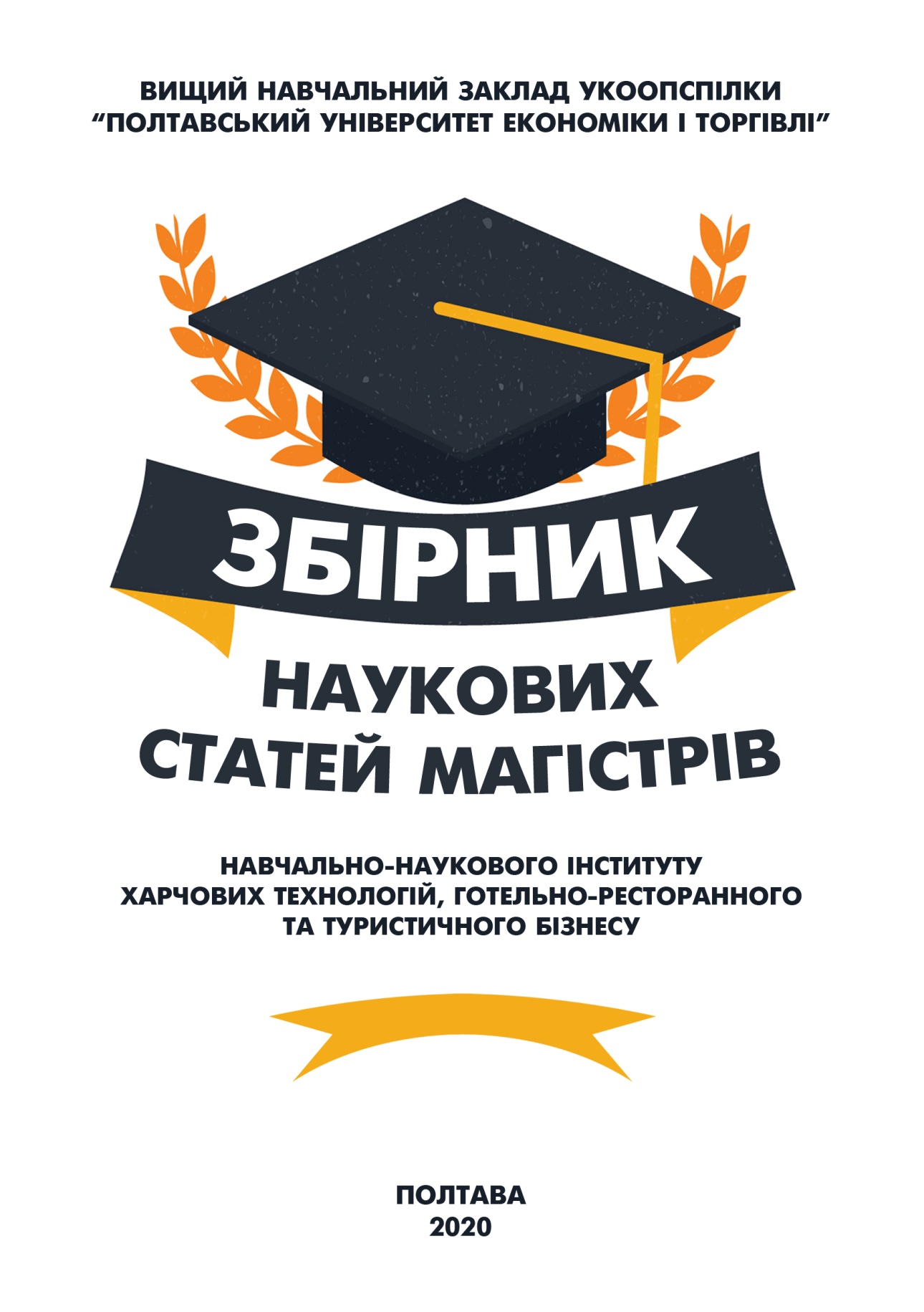 «ПОЛТАВСЬКИЙ УНІВЕРСИТЕТ ЕКОНОМІКИ І ТОРГІВЛІ»(ПУЕТ)ЗБІРНИК НАУКОВИХ СТАТЕЙ МАГІСТРІВНАВЧАЛЬНО-НАУКОВИЙ ІНСТИТУТ ХАРЧОВИХ ТЕХНОЛОГІЙ, ГОТЕЛЬНО-РЕСТОРАННОГО ТА ТУРИСТИЧНОГО БІЗНЕСУПолтаваПУЕТ2020УДК 640+338.48(082)З-41Друкується відповідно до наказу по університету № 112-Н від 01 вересня 2020 р.Головний редактор – О. О. Нестуля, д. і. н., професор, ректор Вищого навчального закладу Укоопспілки «Полтавський університет економіки і торгівлі» (ПУЕТ).Заступник головного редактора – О. В. Манжура, д. е. н., доцент, проректор з науково-педагогічної роботи ПУЕТ.Відповідальний секретар – Н. М. Бобух, д. філол. н., професор, завідувач кафедри української, іноземних мов та перекладу ПУЕТ.Відповідальний редакторВ. О. Скрипник, д. т. н., професор, директор Навчально-наукового інституту харчових технологій, готельно-ресторанного та туристичного бізнесу ПУЕТ.Члени редакційної колегіїТ. В. Капліна, д. т. н., професор (спеціальність Готельно-ресторанна справа), завідувач кафедри готельно-ресторанної справи ПУЕТ;Г. П. Хомич, д. т. н., професор (спеціальність Харчові технології), завідувач кафедри технології харчових виробництв і ресторанного господарства ПУЕТ;І. М. Петренко, д. і. н., професор (спеціальність Освітні, педагогічні науки), завідувач кафедри педагогіки та суспільних наук ПУЕТ.Збірник наукових статей магістрів. Навчально-науковий інститут харчових технологій, готельно-ресторанного та туристичного бізнесу. – Полтава : ПУЕТ, 2020. – 332 с.ISBN 978-966-184-389-8У збірнику представлено результати наукових досліджень магістрів спеціальностей: Готельно-ресторанна справа освітня програма «Готельно-ресторанна справа»; Харчові технології освітні програми «Технології в ресторанному господарстві» та «Технології зберігання, консервування та переробки м’яса»; Освітні, педагогічні науки освітня програма «Педагогіка вищої школи».УДК 640+338.48(082)Матеріали друкуються в авторській редакції мовами оригіналів.За виклад, зміст і достовірність матеріалів відповідальні автори.Розповсюдження та тиражування без офіційного дозволу ПУЕТ заборонено.ЗМІСТГОТЕЛЬНО-РЕСТОРАННА СПРАВАОсвітня програма 
«Готельно-ресторанна справа»Богомаз А. С. Упровадження інноваційних 
технологій у хостелі, що проєктується 
у місті Миргород Полтавської області	8Бортник К. О. Екологічні тенденції 
та їх вплив на готельну індустрію	12Діговець О. О. Особливості проєктування 
готелів ділового призначення	18Дудник А. В. Сучасний стан та перспективи розвитку готельного господарства Миколаївського регіону	22Завьорткіна Ю. С. Впровадження інноваційних 
технологій у готельні підприємства України	26Косиченко К. С. Підвищення 
конкурентоспроможності готелю «Аеропорт»	31Крисунов І. О. Сучасні тенденції розвитку готельного господарства Харківського регіону	38Малішевський Р. О. Проблеми розвитку 
готельного господарства у місті Черкаси	43Плахтюк В. Ю. Екологічні інновації – джерело 
конкурентоспроможного функціонування 
підприємства готельного господарства	48Сідненко Б. Г. Розвиток готельного-ресторанного 
господарства у місті Дніпро	53Ставицька Ю. О. Сучасний стан фітнес та 
спортивно-туристичних готелів України	56Швіндін В. В. Перспективи розвитку готелів 
ділового призначення в Україні	60Шевченко А. С. Фізкультурно-оздоровчі послуги 
в готельному господарстві України	64Шейка А. В. Роль штучного інтелекту та 
робототехніки в готельному бізнесі	70Удовиченко О. В. «Зелені» технології та еко-готелі 
у сучасному готельному бізнесі	75ХАРЧОВІ ТЕХНОЛОГІЇОсвітня програма «Технології 
в ресторанному господарстві»Бєляк В. В., Бондарчук В. С., Вировець В. М., Клименюк Р. Б. Використання плодово-ягідної сировини 
в технології харчових продуктів	80Гайко А. В., Сорока А. О. Дослідження 
способів отримання соку із плодів дині	86Журавльов Д. С. Розширення асортименту рибних січених виробів за рахунок використання рослинної сировини	91Коломієць Є. К. Розробка технології альбумінової пасти	97Корж В. С. Використання порошку топінамбуру 
для підвищення харчової цінності вівсяного печива	101Кривошей М. М. Удосконалення технології вівсяного 
печива з використанням продуктів переробки горіхів	106Мамай Д. О. Вплив порошку м’якоті кавуна 
на властивості бісквітного напівфабрикату	110Марусенко О. В. Удосконалення технології напоїв 
оздоровчого спрямування на основі молочної сировини	115Масич Ю. О. Використання кунжутного 
шроту в технології кексів	120Польщіков Д. І., Коваль М. А., Лавренчук В. О. 
Розробка рецептур паштетів із м’яса 
птиці для спеціального харчування	125Скляр А. Ю., Галушинський Є. М., Охремчук С. П. Удосконалення технології виготовлення 
кондитерських виробів з використанням 
борошна з вівса голозерних сортів	131ОСВІТНІ, ПЕДАГОГІЧНІ НАУКИОсвітня програма «Педагогіка вищої школи»Абгарян О. Л. Сучасні педагогічні технології у 
контексті вищої економічної освіти	136Бабенко К. О. Організаційно-педагогічні умови 
професійної підготовки фахівців економічної 
галузі з використанням дистанційних технологій	141Безпалий М. С. Конфлікти адаптаційного 
періоду в студентській групі та їхня профілактика	146Браун В. В. Розвиток аналітичної 
компетентності майбутніх фахівців	151Бровко Л. В. Організація самостійної попередньо-пошукової роботи студентів закладів фахової передвищої освіти за технологією інтенсивного навчання	155Вельбой С. В. Сутність та профілактика непатологічної дезадаптації студента в закладі вищої освіти	160Гордєєва К. С. Формування готовності до 
професійної діяльності майбутніх бухгалтерів 
в освітньому середовищі університету	164Гордієнко О. В. Середовищний підхід у сучасній 
вищій освіті в контексті дистанційного навчання	172Данилевський Я. С. Організація дозвілля 
студентської молоді	176Дерпач І. Ф. Формування культури спілкування майбутнього фахівця економічної галузі в освітньому процесі	179Дрозд Р. А. Громадські об’єднання як чинник 
виховного впливу на студентську молодь	184Дубовик К. М. Педагогічне спілкування: стилі та бар’єри	188Задьор А. Е. Інноваційні методи навчання 
у закладах вищої освіти	193Кібкало Б. І. Методична підготовка майбутніх 
викладачів в умовах магістратури	200Козачок Е. А. Проблематика функціонування 
органів студентського самоврядування у 
закладах вищої освіти України	204Лучко А. П. Особливості культурно-освітньої 
роботи викладачів закладів вищої освіти	209Мельнічук Н. В. Критерії готовності до 
продуктивного професійного спілкування 
майбутніх фахівців економічної галузі	213Миколаєнко О. В. Проблеми забезпечення економічної 
галузі фахівцями у сфері інноваційної діяльності	218Мінаєв М. М. Передумови успішної взаємодії викладача і студента на засадах студентоцентризму	223Нагайченко І. І. Методологічні підходи до 
професійного зростання майбутніх викладачів ЗВО 
у процесі фахової підготовки	227Насирова І. Ю. Організаційно-педагогічні умови 
формування екологічної компетентності 
майбутніх викладачів вищої школи	233Негода М. О. Тренінг як одна з ефективних форм 
проведення навчальних занять у вищий школі	237Несват Н. А. Громадянське виховання студентської 
молоді як педагогічна та соціальна проблема	241Нурмагомедов О. Н. Проєктування викладачем 
інтерактивних інформаційних технологій нaвчання	245Ольшанцев О. О. Системний аналіз вітчизняного 
досвіду при визначені ключових компетентностей	250Плоцька-Яковенко В. В. Характеристика засобів 
неформальної освіти майбутніх фінансистів	257Половина А. С. Синергетичний підхід у практиці 
вивчення студентами гуманітарних дисциплін	261Руденко В. В. Адаптація першокурсників до умов 
ВНЗ у процесі позанавчальної діяльності	266Рушенко Д. В. Інноваційні освітні технології у формуванні управлінської компетентності викладача	270Синявська Л. І. Розвиток особистості майбутнього фахівця гуманітарної сфери засобами музейної педагогіки	275Скриннік М. М. Проблемне навчання як один із ефективних методів пошукової роботи студентів	280Смаглій Я. О. Теоретичні аспекти формування професіоналізму майбутнього викладача на засадах акмеології	285Сорокіна А. А. Теоретичні засади формування цифрової компетентності майбутніх фахівців обліку та аудиту	290Насирова І. Ю. Організаційно-педагогічні 
умови формування екологічної компетентності 
майбутніх викладачів вищої школи	295Стародуб Ю. Сучасні реалії освітньої 
діяльності педагога вищої школи	299Стеценкo О. О. Удосконалення суб’єктних відносин 
студентів у закладі фахової передвищої освіти	308Черненко С. В. Студентське самоврядування – важливий складник управління закладом вищої освіти	313Юрченко К. О. Особливості освіти постмодерну	317Ярова Ю. Д. Гендерна компетентність: зміст і завдання	322Яровий С. Ф. Соціально-психологічні 
чинники інноваційного процесу	328ПЕРЕДУМОВИ УСПІШНОЇ ВЗАЄМОДІЇ ВИКЛАДАЧА І СТУДЕНТА НА ЗАСАДАХ СТУДЕНТОЦЕНТРИЗМУМ. М. Мінаєв, магістр спеціальності 011 Освітні, педагогічні науки освітня програма «Педагогіка вищої школи»І. М. Петренко, д. і. н., професор – науковий керівникАнотація. Охарактеризовано сутність навчальної взаємодії викладача і студента в умовах сучасного закладу вищої освіти. Тлумачиться сутність студентоцентрованого навчання та місія в ньому педагога. Обґрунтовується думка, що важливим завданням викладача є сприяння тому, аби студент за час навчання не лише на належному рівні опанував основи обраної професії, а сформувався як суб’єкт власного свідомого саморозвитку, визнаючи його цінність та маючи необхідні процесуальні передумови для його здійснення.Ключові слова: студент, педагог, студентоцентроване навчання, взаємодія, саморозвиток, суб’єкт саморозвитку.Abstract. The essence of educational interaction of teacher and student in the conditions of modern higher education institution is characterized. The essence of student-centered learning and the mission of the teacher in it are explained. It is argued that the important task of the teacher is to help the student during the study not only at the appropriate level to master the basics of the chosen profession, but formed as a subject of their own conscious self-development, recognizing its value and having the necessary procedural prerequisites for its implementation.Keywords: student, teacher, student-centered learning, interaction, self-development, subject of self-development.Постановка проблеми. Згідно з законом України «Про вищу освіту» (2014), для сучасного вітчизняного ЗВО характерне студентоцентроване навчання – «підхід до організації освітнього процесу, що передбачає: заохочення здобувачів вищої освіти до ролі автономних і відповідальних суб’єктів освітнього процесу; створення освітнього середовища, орієнтованого на задоволення потреб та інтересів здобувачів вищої освіти, зокрема надання можливостей для формування індивідуальної освітньої траєкторії; побудову освітнього процесу на засадах взаємної поваги і партнерства між учасниками освітнього процесу» [2]. З’ясування практичних аспектів партнерських відносин неминуче приводить нас до поняття взаємодії як основної форми організації ділових взаємин між викладачем і студентом.Аналіз основних досліджень і публікацій. Явища взаємодії між суб’єктами в освітньому процесі в його психолого-педагогічному представленні в різні часи розглядали Ш. Амонашвілі, І. Бех, В. Кан-Калик, О. Киричук, Я.-А. Коменський, О. Леонтьєв, О. Мороз, О. Савченко, В. Сухомлинський, К. Ушинський та багато інших педагогів-практиків і вчених, якими результат навчання і виховання дитини трактується саме як наслідок належним чином організованої інтеракції. Коли у вітчизняній освіті зріс інтерес до вищої школи як педагогічного середовища (зокрема, значна частина досліджень цієї сфери з’явилася в 70-ті роки минулого століття), впродовж деякого часу постулати шкільної педагогіки з незначними змінами переносилися на цю царину. Проте в останні десятиліття вчені автономізують педагогіку вищої школи як окрему наукову галузь, про що свідчать, у тім числі, й роботи, присвячені дидактичній взаємодії викладача і студента (А. Алексюк, І. Богданова, Л. Бурман, Н. Бутенко, А. Вербицький, О. Гончар, О. Жданова-Неділько, Л. Зінченко, Н. Кононец, І. Прокопенко, З. Слєпкань, Т. Тернавська та ін.). Зростає інтерес до специфіки такої взаємодії, і зокрема – до її здійснення в умовах студентоцентрованого навчання, коли студент виступає в освітньому процесі повноцінним суб’єктом і необхідно забезпечити цей його статус психолого-педагогічними засобами.Формулювання мети. Метою статті є обґрунтування психолого-педагогічних передумов успішної взаємодії викладача і студента сучасного ЗВО в умовах студентоцентризмуВиклад основного матеріалу дослідження. Взаємодія як динамічне явище знаходить вияв у діалозі між тим, хто навчає, і тим, хто навчається, що трактується в контексті педагогіки вищої школи не тільки і не стільки як лінгвістичний феномен, а насамперед як феномен психологічний.На думку Г. Пономарьової, «основною внутрішньою умовою діалогічного типу взаємин виступають взаємини між викладачем та студентом, які можна кваліфікувати як особистісні. Такий тип взаємин характерний для рівноправних партнерів у спілкуванні, які довіряють і позитивно ставляться один до одного. При цьому викладач сприймає студента як цікаву інформативну особистість, орієнтується на його неповторну індивідуальність, створює умови для його саморозвитку, а студент вбачає у викладачеві старшого товариша, порадника, авторитетну особу» [2]. Цілком очевидно, що такі стосунки базуються на засадах особистісної рівності і функціональної нерівнозначності викладача і студента, яка, водночас, не стає на заваді повноцінного дидактичного діалогу на студентоцентричних засадах. Студентоцентризм не передбачає сваволі студента, він націлює на свідоме прийняття обома сторонами такого типу взаємин, коли студент довіряє викладачеві організацію свого особистісно-професійного розвитку, а викладач кваліфіковано і відповідально виконує цю місію, управляючи діяльністю студента як інструментом цього розвитку.Тож однією з провідних проблем організації освітнього процесу у вищій школі бачиться дотримання оптимального балансу між управлінням і підпорядкуванням у діаді «студент-педагог», коли викладач, відповідаючи за організацію навчання, проєктуючи і координуючи його, володіючи правом оцінювання діяльності студента, все ж забезпечує необхідний паритет і навіть пріоритет останнього як суб’єкта освітньої діяльності. При цьому викладач повинен насамперед звертати увагу на формування особистості студента як суб’єкта саморозвитку – загалом (рівень умотивованості щодо навчання) та, конкретно, засобами того освітнього середовища, яке він для себе обрав і прийняв як значущий фактор професійного становлення (рівень освітньої суб’єктності). Мотивація до навчання сприяє тому, що студент сприймає навчальну діяльність як обов’язкову для себе, таку, за результати якої він сам повною мірою відповідає – не внаслідок зовнішнього тиску, а через усвідомлення її віддалених результатів як безумовно цінних для себе і незамінних у контексті обраного життєвого шляху. Одним із основних завдань сучасних педагогів вищої школи називає Н. Черняк «формування у студентів стійкої мотивації до навчання впродовж життя, що допоможе їм визначитися професійно та стати кваліфікованими спеціалістами» [4]. Важливою ознакою навчальної вмотивованості є усвідомлення студентом цільової єдності з викладачем, прийняття пропонованих ним форм і засобів навчання як осо-бистісно значущих і таких, що ніякою мірою не можуть суперечити його інтересам. Навчання упродовж життя як перманентний процес, у свою чергу, є безпосереднім наслідком того, що студент опанував рівень освітньої суб’єктності, набувши при цьому здатності до об’єктивного самоаналізу в навчанні та свідомого проєктування власного розвитку в змістовому і процесуальному відношенні. Усвідомлений саморозвиток зрілої особистості, озброєної необхідними засобами для його здійснення, повинен розглядатися як закономірна перспектива студентоцентричного навчання і забезпечуватися психолого-педагогічними засобами.Спираючись на думку Н. Мирончук щодо змісту організаційно-педагогічних умов ефективного формування самоосвіти, як одного з основних засобів саморозвитку майбутніх фахівців, протягом їх професійної підготовки [1, с. 212], обстоюємо необхідність «забезпечення цілісної взаємодії факторів психологіч-ного, педагогічного, соціально-професійного впливу на студентів» упродовж періоду їхнього навчання в ЗВО у напрямі забез-печення їх готовності до самоосвіти і саморозвитку; розвиток у них ціннісного ставлення до власної самоосвіти та самовдос-коналення. Бажаним і можливим є також пропоноване дослідницею включення до змісту підготовки майбутніх фахівців спеціальних курсів з особистісно-професійного саморозвитку, навчання проєктуванню самоосвітньої діяльності відповідно до потреб власного самовдосконалення. Додати до цього переліку варто також створення в освітньому закладі умов для професійного зростання викладача, оскільки завдання, які він вирішує, є дуже різноманітними і постійно ускладнюються.Висновки. Студентоцентроване навчання виступає сьогодні орієнтиром організації освітньої діяльності закладів вищої освіти як підґрунтя навчання майбутнього фахівця упродовж всього подальшого життя. Тож важливим завданням викладача є сприяння тому, щоб студент не лише на належному рівні опанував основи обраної професії, а сформувався як суб’єкт власного свідомого саморозвитку, визнаючи його цінність та маючи необхідні процесуальні передумови для його здійснення. Список використаних джерелМирончук Н. М. Професійно-особистісний саморозвиток майбутнього педагога: сутнісні характеристики та шляхи формування. Нові технології навчання : наук.-метод. зб. Київ, 2013. Вип. 76. С. 209–214.Пономарьова Г. Ф. Взаємодія викладача і студента у навчально-виховному процесі педагогічного ВНЗ [Електронний ресурс]. Проблеми інженерно-педагогічної освіти. 2014. № 45. URL: http://library.uipa.edu.ua/images/data/zbirnik/problemu45/6.pdf (дата звернення: 05.10.2020).Про вищу освіту [Електронний ресурс] : Закон України від 01.07.2014 р. URL: https://zakon.rada.gov.ua/laws/show/1556-18#Text (дата звернення: 05.10.2020).Черняк Н. О. Формування мотивації студентів до навчання у ВНЗ [Електронний ресурс]. URL: http://library.uipa.edu.ua/images/data/ zbirnik/Chernyk.pdft (дата звернення: 06.10.2020).Наукове виданняЗБІРНИК НАУКОВИХ 
СТАТЕЙ МАГІСТРІВНАВЧАЛЬНО-НАУКОВИЙ ІНСТИТУТ ХАРЧОВИХ ТЕХНОЛОГІЙ, ГОТЕЛЬНО-
РЕСТОРАННОГО ТА ТУРИСТИЧНОГО БІЗНЕСУГоловна редакторка М. П. ГречукКомп’ютерне верстання О. С. КорнілічФормат 60х84/16. Ум. друк. арк. 19,2.Тираж 30 пр. Зам. № 148/1920.Видавець і виготовлювачВищий навчальний заклад Укоопспілки 
«Полтавський університет економіки і торгівлі»,к. 115, вул. Коваля, 3, м. Полтава, 36014; (0532) 50-24-81Свідоцтво про внесення до Державного реєстру видавців, виготівників і розповсюджувачів видавничої продукції ДК № 3827 від 08.07.2010 р.ISBN 978-966-184-389-8© Вищий навчальний заклад Укоопспілки 
«Полтавський університет економіки і торгівлі», 2020